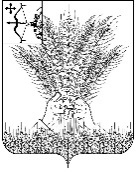 РОССИЙСКАЯ ФЕДЕРАЦИЯДУМА КИКНУРСКОГО МУНИЦИПАЛЬНОГО ОКРУГА КИРОВСКОЙ ОБЛАСТИпервого созываРЕШЕНИЕОб утверждении Положения «О статусе депутата, члена выборного органа местного самоуправления, выборного должностного лица местного самоуправления»В соответствии с Федеральным законом от 06.10.2003 № 131-ФЗ «Об общих принципах организации местного самоуправления в Российской Федерации», Уставом муниципального образования Кикнурский муниципальный округ Кировской области, Дума Кикнурского муниципального округа РЕШИЛА:1. Утвердить Положение «О статусе депутата, члена выборного органа местного самоуправления, выборного должностного лица местного самоуправления» (далее - Положение). Прилагается.2. Признать утратившими силу:2.1. решение Кикнурской районной Думы от 26.11.2009 № 314 «Об утверждении Положения «О статусе депутата, члена выборного органа местного самоуправления, выборного должностного лица местного самоуправления»;        2.2. решение Кикнурской районной Думы от 21.08.2012 № 150 «О внесении изменений в решение Кикнурской районной Думы от 26.11.2009 № 314»;        2.3. решение Кикнурской районной Думы  от 14.09.2015 № 438 «О внесении изменений и дополнений в решение Кикнурской районной Думы» от 26.11.2009 № 314;	2.4. решение Кикнурской районной Думы от 12.02.2016 № 462 «О внесении изменений и дополнений в решение Кикнурской районной Думы Кировской области от 26.11.2009 № 314»;	2.5. решение Кикнурской районной Думы от 12.10.2016 № 9 «О внесении изменений и дополнений в решение Кикнурской районной Думы Кировской области от 26.11.2009 № 314»;	2.6. решение Кикнурской районной Думы от 24.01.2017 № 49 «О внесении изменений и дополнений в решение Кикнурской районной Думы Кировской области от 26.11.2009 № 314»;	2.7. решение Кикнурской районной Думы от 04.07.2017 № 84 «О внесении изменений и дополнений в решение Кикнурской районной Думы Кировской области от 26.11.2009 № 314»;	2.8. решение Кикнурской районной Думы от 23.03.2018 № 142 «О внесении изменений и дополнений в решение Кикнурской районной Думы от 26.11.2009 № 314»; 	2.9. решение Кикнурской районной Думы от 23.04.2018 № 149 «О внесении изменений и дополнений в решение Кикнурской районной Думы от 26.11.2009 № 314»;	2.10. решение Кикнурской районной Думы от 22.02.2019 № 207 «О внесении изменений и дополнений в решение Кикнурской районной Думы от 26.11.2009 № 314»;	2.11. решение Кикнурской районной Думы от 27.09.2019 № 241 «О внесении дополнений в решение Кикнурской районной Думы от 26.11.2009 № 314»;	2.12. решение Кикнурской районной Думы от 25.02.2020 № 268 «О внесении изменений и дополнений в решение Кикнурской районной Думы от 26.11.2009 № 314»;	2.13. решение Кикнурской поселковой Думы Кикнурского района Кировской области от 27.04.2018 № 56 «Об утверждении Положения о статусе депутата, члена выборного органа местного самоуправления, выборного должностного лица местного самоуправления»;	2.14. решение Кикнурской поселковой Думы Кикнурского района Кировской области от 29.04.2019 № 110 «О внесении изменений и дополнений в решение Кикнурской поселковой Думы Кикнурского района Кировской области от 27.04.2018 № 56»;	2.15. решение Кикнурской поселковой Думы Кикнурского района Кировской области от 30.10.2019 № 136 «О внесении изменений и дополнений в решение Кикнурской поселковой Думы Кикнурского района Кировской области от 27.04.2018 № 56»;	2.16. решение Кикнурской поселковой Думы Кикнурского района Кировской области от 28.02.2020 № 165 «О внесении изменений и дополнений в решение Кикнурской поселковой Думы Кикнурского района Кировской области от 27.04.2018 № 56»;	2.17. решение Кикнурской поселковой Думы Кикнурского района Кировской области от 22.07.2020 № 183 «О внесении изменений и дополнений в решение Кикнурской поселковой Думы Кикнурского района Кировской области от 27.04.2018 № 56»;	2.18. решение Кикнурской сельской Думы  Кикнурского района Кировской области от 30.04.2015 № 47 «Об утверждении Положения о статусе депутата, члена выборного органа местного самоуправления, выборного должностного лица местного самоуправления»;	2.19. решение Кикнурской сельской Думы Кикнурского района Кировской области от 16.11.2015 № 69 «О внесении изменений и дополнений в решение Кикнурской сельской Думы Кикнурского района Кировской области от 30.04.2015 № 47»;	2.20. решение Кикнурской сельской Думы Кикнурского района Кировской области от 25.02.2016 № 84 «О внесении изменений и дополнений в решение Кикнурской сельской Думы Кикнурского района Кировской области от 30.04.2015 № 47»;	2.21. решение Кикнурской сельской Думы Кикнурского района Кировской области от 25.02.2016 № 84 «О внесении изменений и дополнений в решение Кикнурской сельской Думы Кикнурского района Кировской области от 30.04.2015 № 47»;	2.22. решение Кикнурской сельской Думы Кикнурского района Кировской области от 25.05.2017 № 14 «О внесении изменений и дополнений в решение Кикнурской сельской Думы Кикнурского района Кировской области от 30.04.2015 № 47»;	2.23. решение Кикнурской сельской Думы Кикнурского района Кировской области от 07.12.2017 № 38 «О внесении изменений и дополнений в решение Кикнурской сельской Думы Кикнурского района Кировской области от 30.04.2015 № 47»;	2.24. решение Кикнурской сельской Думы Кикнурского района Кировской области от 06.06.2019 № 65 «О внесении изменений и дополнений в решение Кикнурской сельской Думы Кикнурского района Кировской области от 30.04.2015 № 47»;	2.25. решение Кикнурской сельской Думы Кикнурского района Кировской области от 31.10.2019 № 16 «О внесении изменений и дополнений в решение Кикнурской сельской Думы Кикнурского района Кировской области от 30.04.2015 № 47»;	2.25. решение Кикнурской сельской Думы Кикнурского района Кировской области от 25.06.2020 № 57 «О внесении изменений и дополнений в решение Кикнурской сельской Думы Кикнурского района Кировской области от 30.04.2015 № 47».3. Решение вступает в силу с момента его официального опубликования.Председатель Думы Кикнурскогомуниципального округа      В.Н. СычевГлава Кикнурского муниципального  округа    С.Ю. ГалкинПриложениеУТВЕРЖДЕНОрешением Думы Кикнурского муниципального округаКировской областиот 19.10.2020 № 4-39Положение «О статусе депутата, члена выборного органа местного самоуправления, выборного должностного лица местного самоуправления»Статья 1. Правовая основа Положения1. Настоящее Положение разработано на основе Федерального закона от 06.10.2003 N 131-ФЗ "Об общих принципах организации местного самоуправления в Российской Федерации", Закона Кировской области от 08.07.2008 N 257-ЗО "О гарантиях осуществления полномочий депутата, члена выборного лица органа местного самоуправления, выборного должностного лица местного самоуправления в Кировской области" и Устава муниципального образования Кикнурский муниципальный округ Кировской области (далее - Устав).2. При осуществлении своих полномочий депутат Думы Кикнурского муниципального округа Кировской области (далее - депутат Думы), глава муниципального образования Кикнурский муниципальный округ Кировской области (далее - глава муниципального округа) руководствуются Конституцией Российской Федерации, федеральным законодательством, законодательством Кировской области, Уставом муниципального образования, настоящим Положением, иными муниципальными правовыми актами.Статья 2. Депутат Думы, глава муниципального округа1. Депутатом Думы является лицо, избранное избирателями соответствующего избирательного округа в Думу Кикнурского муниципального округа Кировской области на основе всеобщего равного и прямого избирательного права при тайном голосовании.2. Депутат Думы осуществляет свои полномочия преимущественно на непостоянной основе. Депутату Думы муниципального округа для осуществления своих полномочий на непостоянной основе гарантируется сохранение места работы (должности) на срок полномочий Думы муниципального округа соответствующего созыва и не может составлять в совокупности менее двух и более шести рабочих дней в месяц.Глава муниципального образования является высшим должностным лицом муниципального образования и наделяется Уставом муниципального образования в соответствии с настоящей статьей собственными полномочиями по решению вопросов местного значения.Статья 3. Срок полномочий выборного лица местного самоуправления1. В соответствии с Уставом муниципального округа выборное лицо местного самоуправления избирается сроком на пять лет.2. Изменение установленного срока полномочий выборного лица местного самоуправления в течение текущего срока полномочий не допускается, за исключением случаев, установленных федеральными законами. Досрочное прекращение полномочий выборного лица местного самоуправления возможно только по основаниям, предусмотренным федеральными законами, законами области и Уставом муниципального округа, принятыми в соответствии с федеральными законами.3. Глава муниципального округа избирается Думой муниципального округа сроком на пять лет из числа кандидатов, представленных конкурсной комиссией по результатам конкурса, и возглавляет местную администрацию.Статья 4. Прекращение полномочий выборного лица местного самоуправления1. Полномочия главы муниципального округа прекращаются в связи с истечением срока его полномочий или досрочно в случаях, предусмотренных Уставом муниципального образования.2. Полномочия выборного должностного лица прекращаются со дня вступления в должность вновь избранного выборного должностного лица либо досрочно со дня вступления в силу решения представительного органа о прекращении его полномочий, принятого в соответствии с федеральным законом, законом области, Уставом муниципального образования.3. Замещение выборной муниципальной должности в случае досрочного прекращения полномочий выборного лица местного самоуправления осуществляется в порядке, предусмотренном Уставом муниципального образования.4. Порядок осуществления и прекращения полномочий выборного должностного лица в связи с изменением границ муниципального образования, преобразованием муниципального образования устанавливается федеральным законодательством.Статья 5. Отзыв выборного лица местного самоуправленияОтзыв выборного лица местного самоуправления осуществляется в порядке, предусмотренном Уставом муниципального округа и Положением об отзыве депутата, члена выборного органа местного самоуправления, выборного должностного лица местного самоуправления в соответствии с федеральным и областным законодательством.Статья 6. Ограничения, связанные с депутатской деятельностью1. В течение срока полномочий депутаты не могут быть депутатами Государственной Думы Федерального Собрания Российской Федерации, членами Совета Федерации Федерального Собрания Российской Федерации, депутатами законодательных (представительных) органов государственной власти субъектов Российской Федерации, занимать иные государственные должности Российской Федерации, государственные должности субъектов Российской Федерации, а также должности государственной гражданской службы и муниципальные должности муниципальной службы. Выборное должностное лицо местного самоуправления не может одновременно исполнять полномочия депутата представительного органа муниципального образования, за исключением случаев, установленных федеральным законодательством.2. Осуществляющий свои полномочия на постоянной основе депутат, член выборного органа местного самоуправления, выборное должностное лицо местного самоуправления не вправе:1) заниматься предпринимательской деятельностью лично или через доверенных лиц;2) участвовать в управлении коммерческой или некоммерческой организацией, за исключением случаев:а) участие на безвозмездной основе в управлении политической партией, органом профессионального союза, в том числе выборным органом первичной профсоюзной организации, созданной в органе местного самоуправления, аппарате избирательной комиссии муниципального образования, участие в съезде (конференции) или общем собрании иной общественной организации, жилищного, жилищно-строительного, гаражного кооперативов, товарищества собственников недвижимости;б) участие на безвозмездной основе в управлении некоммерческой организацией (кроме участия в управлении политической партией, органом профессионального союза, в том числе выборным органом первичной профсоюзной организации, созданной в органе местного самоуправления, аппарате избирательной комиссии муниципального образования, участия в съезде (конференции) или общем собрании иной общественной организации, жилищного, жилищно-строительного, гаражного кооперативов, товарищества собственников недвижимости) с предварительным уведомлением высшего должностного лица субъекта Российской Федерации (руководителя высшего исполнительного органа государственной власти субъекта Российской Федерации) в порядке, установленном законом субъекта Российской Федерации;в) представление на безвозмездной основе интересов муниципального образования в совете муниципальных образований субъекта Российской Федерации, иных объединениях муниципальных образований, а также в их органах управления;г) представление на безвозмездной основе интересов муниципального образования в органах управления и ревизионной комиссии организации, учредителем (акционером, участником) которой является муниципальное образование, в соответствии с муниципальными правовыми актами, определяющими порядок осуществления от имени муниципального образования полномочий учредителя организации либо порядок управления находящимися в муниципальной собственности акциями (долями в уставном капитале);д) иные случаи, предусмотренные федеральными законами;3) заниматься иной оплачиваемой деятельностью, за исключением преподавательской, научной и иной творческой деятельности. При этом преподавательская, научная и иная творческая деятельность не может финансироваться исключительно за счет средств иностранных государств, международных и иностранных организаций, иностранных граждан и лиц без гражданства, если иное не предусмотрено международным договором Российской Федерации или законодательством Российской Федерации;4) входить в состав органов управления, попечительских или наблюдательных советов, иных органов иностранных некоммерческих неправительственных организаций и действующих на территории Российской Федерации их структурных подразделений, если иное не предусмотрено международным договором Российской Федерации или законодательством Российской Федерации. 3. Депутат Думы, глава муниципального округа должны соблюдать ограничения, запреты, исполнять обязанности, которые установлены Федеральным законом от 25 декабря 2008 года N 273-ФЗ "О противодействии коррупции" и другими федеральными законами. Полномочия депутата Думы, главы муниципального округа прекращаются досрочно в случае несоблюдения ограничений, запретов, неисполнения обязанностей, установленных Федеральным законом от 25 декабря 2008 года N 273-ФЗ "О противодействии коррупции", Федеральным законом от 3 декабря 2012 года N 230-ФЗ "О контроле за соответствием расходов лиц, замещающих государственные должности, и иных лиц их доходам", Федеральным законом от 7 мая 2013 года N 79-ФЗ "О запрете отдельным категориям лиц открывать и иметь счета (вклады), хранить наличные денежные средства и ценности в иностранных банках, расположенных за пределами территории Российской Федерации, владеть и (или) пользоваться иностранными финансовыми инструментами", если иное не предусмотрено Федеральным законом от 06.10.2003 N 131-ФЗ "Об общих принципах организации местного самоуправления в Российской Федерации".Статья 7. Формы осуществления полномочий депутата Думы1. Депутат Думы осуществляет свои полномочия посредством:1) участия в работе Думы Кикнурского муниципального округа, обеспечения выполнения ее решений;2) направления обращений и запросов по вопросам местного значения в органы местного самоуправления, руководителям структурных подразделений органов местного самоуправления, руководителям организаций независимо от их организационно-правовых форм, а также руководителям общественных объединений;3) участия в разработке проектов правовых актов, издаваемых органами местного самоуправления, а также содействия населению в реализации права на правотворческую инициативу по вопросам местного значения;4) непосредственного общения с избирателями, работы с их обращениями, информирования избирателей о своей деятельности и деятельности Думы Кикнурского муниципального округа на собраниях избирателей и сходах граждан, а также через средства массовой информации;5) участия в разработке проектов законов области и поправок к ним;6) участия в депутатских слушаниях;7) участия при рассмотрении вопросов, затрагивающих интересы избирателей, в органах местного самоуправления, организациях, общественных объединениях;8) контроля в пределах своей компетенции за исполнением Устава муниципального образования, нормативных правовых актов органов местного самоуправления муниципального образования;9) иных форм осуществления своих полномочий, предусмотренных Уставом муниципального образования.Статья 8. Порядок осуществления полномочий главы муниципального округа и депутата Думы 1. Полномочия главы муниципального округа, депутата Думы муниципального округа и порядок их осуществления устанавливаются Уставом муниципального образования. Полномочия главы муниципального округа и депутата Думы муниципального округа не подлежат передаче другому лицу.2. Глава муниципального округа и депутат Думы муниципального округа осуществляют полномочия в соответствии с федеральным законодательством, законодательством области, определяющим особенности их деятельности.3. Гражданин, группа граждан вправе обращаться к главе муниципального округа и депутату Думы по вопросам местного значения. Дума муниципального округа по результатам рассмотрения обращения может признать его в качестве наказа избирателей депутату либо должностному лицу местного самоуправления и принять к исполнению.4. Депутат или группа депутатов Думы вправе внести на рассмотрение Думы муниципального округа обращение по вопросам местного значения к Губернатору области, должностным лицам органов государственной власти области, органов местного самоуправления, руководителям структурных подразделений органов местного самоуправления, а также к руководителям организаций независимо от их организационно-правовых форм, руководителям общественных объединений, расположенных на территории области. После оглашения депутатом или представителем группы депутатов данного обращения на заседании Думы муниципального округа оно признается депутатским запросом.5. По вопросам осуществления своих полномочий глава муниципального округа и депутат Думы муниципального округа пользуются правом безотлагательного приема должностными лицами органов местного самоуправления, руководителями организаций независимо от их организационно-правовых форм, руководителями общественных объединений.6. Глава муниципального округа и депутат Думы муниципального округа вправе беспрепятственно пользоваться нормативными правовыми и иными правовыми актами, действующими в области и муниципальном образовании, иметь доступ к ним, а также к информационным базам данных, содержащим указанные акты, и пользоваться документами, поступающими в органы местного самоуправления.7. Депутат Думы муниципального округа обязан не реже 1 раза в год отчитываться перед избирателями. По просьбе депутата органы местного самоуправления предоставляют ему необходимую для проведения отчета информацию.Статья 9. Основные правовые и социальные гарантии выборных лиц1. Правовые гарантии.1.1. Депутату Думы и главе муниципального округа гарантируются условия, обеспечивающие беспрепятственное и эффективное исполнение ими своих полномочий, обязательное государственное страхование на случай причинения вреда их здоровью и имуществу в связи с исполнением ими своих полномочий, в порядке, установленном нормативными правовыми актами области.1.2. Гарантии прав депутата Думы муниципального округа и главы муниципального округа при привлечении их к уголовной или административной ответственности, задержании, аресте, обыске, допросе, совершении в отношении них иных уголовно-процессуальных и административно-процессуальных действий, а также при проведении оперативно-розыскных мероприятий в отношении депутата Думы и главы муниципального округа, занимаемого ими жилого и (или) служебного помещения, их багажа, личных и служебных транспортных средств, переписки, используемых ими средств связи, принадлежащих им документов устанавливаются федеральными законами.1.3. Депутат Думы и глава муниципального округа не могут быть привлечены к уголовной или административной ответственности за высказанное мнение, позицию, выраженную при голосовании, и другие действия, соответствующие статусу депутата Думы и главы муниципального округа, в том числе по истечении срока их полномочий. Данное положение не распространяется на случаи, когда депутатом Думы и главой муниципального округа были допущены публичные оскорбления, клевета или иные нарушения, ответственность за которые предусмотрена федеральным законом.2. Социальные гарантии.2.1. Социальные гарантии для депутата Думы и главы муниципального округа, осуществляющих свои полномочия на постоянной основе, устанавливаются Уставом муниципального образования, а также настоящим Положением.2.2. Период осуществления полномочий депутата Думы и главы муниципального округа, осуществляющих свои полномочия на постоянной основе, включается в стаж муниципальной службы в соответствии с законодательством Российской Федерации и Кировской области о муниципальной службе.2.3. Выборному лицу гарантируются надлежащие условия для беспрепятственного осуществления им своих полномочий, возмещение расходов, связанных со служебными командировками, в соответствии с муниципальными правовыми актами органов местного самоуправления.2.3.1. Лицу, замещающему муниципальную должность, гарантируются:1) ежемесячное денежное содержание;2) отдых, обеспечиваемый установлением нормальной продолжительности служебного времени, предоставлением выходных дней и нерабочих праздничных дней, а также ежегодных оплачиваемых отпусков;3) пенсионное обеспечение;4)  компенсация один раз в год стоимости путевки в санаторно-курортную организацию на территории Российской Федерации в размере, не превышающем размер его ежемесячного денежного содержания по замещаемой муниципальной должности.2.4. Для лиц, замещавших муниципальные должности и в этот период достигших пенсионного возраста или потерявших трудоспособность, могут устанавливаться дополнительные социальные и иные гарантии в связи с прекращением полномочий, в том числе досрочно (в частности, единовременная денежная выплата в размере, установленном муниципальным правовым актом, но не более четырехмесячного денежного содержания, выплачиваемая не позднее дня, предшествующего дню прекращения полномочий). Такие гарантии не применяются в случае прекращения полномочий указанных лиц по основаниям, предусмотренным абзацем седьмым части 16 статьи 35, пунктами 2.1, 3, 6 - 9 части 6, частью 6.1 статьи 36, частью 7.1, пунктами 5 - 8 части 10, частью 10.1 статьи 40, частями 1 и 2 статьи 73 Федерального закона "Об общих принципах организации местного самоуправления в Российской Федерации".Статья 10. Оплата труда лица, замещающего муниципальную должность1. Оплата труда лица, замещающего муниципальную должность, производится в виде ежемесячного денежного содержания.2. В состав ежемесячного денежного содержания включаются денежное вознаграждение, состоящее из должностного оклада и ежемесячного денежного поощрения, и дополнительные выплаты.3. К дополнительным выплатам относятся ежемесячная премия по результатам работы и иные дополнительные выплаты.4. Размер должностного оклада и ежемесячного денежного поощрения лица, замещающего муниципальную должность, порядок премирования, а также установления иных дополнительных выплат определяются решением Думы муниципального округа.5. Размер должностного оклада лица, замещающего муниципальную должность, подлежит индексации.Статья 11. Отпуск лица, замещающего муниципальную должность1. Лицу, замещающему муниципальную должность, предоставляется:1) ежегодный основной оплачиваемый отпуск продолжительностью 45 календарных дней;2) ежегодный дополнительный оплачиваемый отпуск за ненормированный служебный день:продолжительностью 12 календарных дней - при замещении муниципальной должности в органах местного самоуправления муниципального округа.2. Ежегодный дополнительный оплачиваемый отпуск за ненормированный служебный день предоставляется сверх ежегодного основного оплачиваемого отпуска и суммируется с ним.Статья 12. Пенсионное обеспечение лиц, замещавших муниципальные должности1. Лицам, замещавшим муниципальные должности, устанавливается ежемесячная доплата к страховой пенсии, назначенной в соответствии с Федеральным законом "О страховых пенсиях" либо досрочно оформленной в соответствии с Законом Российской Федерации "О занятости населения в Российской Федерации".2. Право на доплату к пенсии имеют лица, замещавшие муниципальную должность не менее одного срока полномочий, установленного Уставом муниципального образования, освобожденные от замещаемой должности в связи с прекращением полномочий, за исключением случаев, предусмотренных частью 6 настоящей статьи.3. Доплата к пенсии назначается в размере:1) 25% ежемесячного денежного содержания по замещаемой муниципальной должности на день обращения лица за такой доплатой при замещении муниципальной должности не менее одного срока полномочий;2) 50% ежемесячного денежного содержания по замещаемой муниципальной должности на день обращения лица за такой доплатой при замещении муниципальной должности в течение двух и более сроков полномочий.4. Лицам, замещавшим муниципальные должности не менее одного срока полномочий и имеющим стаж муниципальной службы 15 и более лет, размер доплаты к пенсии, определенный пунктом 1 части 3 настоящей статьи, увеличивается на 2,5% ежемесячного денежного содержания за каждый полный год стажа муниципальной службы свыше 15 лет. При этом общая сумма доплаты к пенсии не может превышать 50% ежемесячного денежного содержания по замещаемой муниципальной должности на день обращения лица за такой доплатой.5. Лицам, замещавшим муниципальные должности не менее одного срока полномочий и имеющим дополнительно неполный срок полномочий, освобожденным от замещаемой должности по основаниям, определенным частью 2 настоящей статьи, размер доплаты к пенсии, определенный пунктом 1 части 3 настоящей статьи, увеличивается на 5% за каждый полный год дополнительного срока полномочий. При этом общая сумма доплаты к пенсии не может превышать 50% ежемесячного денежного содержания по замещаемой муниципальной должности на день обращения лица за такой доплатой.5.1. Право на доплату к пенсии в размере, определенном пунктом 1 части 3 настоящей статьи, имеют лица, замещавшие муниципальную должность менее одного срока полномочий, установленного Уставом муниципального образования, и досрочно прекратившие свои полномочия в случае:1) преобразования муниципального образования, осуществляемого в соответствии с частями 3, 3.1-1, 3.2, 3.3, 4 - 6.2, 7 - 7.2 статьи 13 Федерального закона от 06.10.2003 № 131-ФЗ "Об общих принципах организации местного самоуправления в Российской Федерации";2) упразднения муниципального образования.5.2. При определении права на доплату к пенсии лиц, замещавших муниципальные должности, используются сведения, содержащиеся в единой государственной информационной системе социального обеспечения (далее - ЕГИССО).6. Право на доплату к пенсии не имеют лица, замещавшие муниципальную должность и прекратившие исполнение своих полномочий по основаниям, предусмотренным абзацем седьмым части 16 статьи 35, пунктами 2.1, 3, 6 - 9 части 6, частью 6.1 статьи 36, частью 7.1, пунктами 5 - 8 части 10, частью 10.1 статьи 40, частями 1 и 2 статьи 73 Федерального закона  от 06.10.2003 № 131-ФЗ "Об общих принципах организации местного самоуправления в Российской Федерации".7. Доплата к пенсии не назначается лицам, замещавшим муниципальные должности, которым:1) в соответствии с законодательством Российской Федерации назначена пенсия за выслугу лет или ежемесячное пожизненное содержание или установлено дополнительное пожизненное ежемесячное материальное обеспечение;2) в соответствии с законодательством Кировской области назначена пенсия за выслугу лет или ежемесячная доплата к страховой пенсии;3) в соответствии с муниципальным правовым актом органа местного самоуправления назначена пенсия за выслугу лет;8. Порядок обращения за доплатой к пенсии, назначения, перерасчета и выплаты доплаты к пенсии устанавливается решением Думы Кикнурского муниципального округа.9. Выплата доплаты к пенсии лицам, замещавшим муниципальные должности, приостанавливается в период осуществления работы и (или) иной деятельности. При последующем прекращении осуществления работы и (или) иной деятельности выплата доплаты к пенсии возобновляется.10. Наличие оснований для прекращения предоставления выплаты доплаты к пенсии устанавливается по условиям, предусмотренным настоящим Положением, в том числе по сведениям, содержащимся в ЕГИССО.Статья 13. Денежное содержание и финансирование расходов на осуществление полномочий депутата Думы и главы муниципального округа1. Оплата труда лица, замещающего выборную муниципальную должность, осуществляющего свои полномочия на постоянной основе, производится в виде ежемесячного денежного содержания, состоящего из должностного оклада, ежемесячного денежного поощрения и дополнительных выплат.К дополнительным выплатам относятся ежемесячная премия по результатам работы и иные дополнительные выплаты.Размеры должностного оклада и ежемесячного денежного поощрения лица, замещающего муниципальную должность, порядок премирования, а также установления иных дополнительных выплат определяются решением Думы Кикнурского муниципального округа.2. Расходы, связанные с осуществлением полномочий депутата Думы, осуществляющего свои полномочия на непостоянной основе, а также с его участием в мероприятиях, присутствие на которых в соответствии с законами Кировской области, Уставом муниципального округа и иными правовыми актами органов местного самоуправления является для выборного лица местного самоуправления обязательным, компенсируются за счет средств, выделяемых на содержание органов местного самоуправления. Размеры указанных компенсаций определяются Думой муниципального округа.Статья 14. Предоставление выборному лицу местного самоуправления служебного помещения1. Депутату Думы и главе муниципального округа, осуществляющим свои полномочия на постоянной основе, в месячный срок предоставляется служебное помещение, оборудованное мебелью, средствами связи и оргтехникой, а также служебный транспорт.2. Служебным помещением депутата Думы, осуществляющего свои полномочия на непостоянной основе, может быть занимаемое им по месту работы помещение, если оно отвечает требованиям, необходимым для исполнения полномочий.Статья 15. Использование средств связи выборным должностным лицом1. Администрация муниципального округа в месячный срок предоставляет выборному лицу местного самоуправления, осуществляющему свои полномочия на постоянной основе, служебное помещение, оборудованное мебелью, средствами связи и оргтехникой, а также служебный транспорт.2. Служебным помещением выборного лица местного самоуправления, осуществляющего свои полномочия на непостоянной основе, может быть занимаемое им по месту работы помещение, если оно отвечает требованиям, необходимым для исполнения полномочий.Статья 16. Предоставление выборным должностным лицам жилой площади1. Депутату Думы и главе муниципального округа, осуществляющим свои полномочия на постоянной основе, не имеющим постоянного места жительства в административном центре муниципального образования, может предоставляться служебное жилое помещение на период их работы либо жилое помещение по договору социального найма в соответствии с жилищным законодательством Российской Федерации.2. На период до получения служебного жилого помещения депутату Думы и главе муниципального округа возмещаются расходы по найму жилого помещения.Статья 17. Финансирование расходов, предусмотренных настоящим ПоложениемФинансирование социальных гарантий, денежного содержания, возмещение расходов, связанных со служебными командировками, возмещение расходов по найму жилого помещения и расходов на осуществление полномочий депутата Думы и главы муниципального округа предусматривается за счет средств местного бюджета.Статья 18. Помощник депутата Думы муниципального округа1. Депутат Думы муниципального округа вправе иметь помощников, работающих на общественных началах.Предельное количество помощников депутата устанавливается Думой муниципального округа.2. Помощник депутата Думы муниципального округа:1) выполняет поручения депутата во взаимоотношениях с избирателями, а также государственными органами, органами местного самоуправления, общественными объединениями и организациями;2) оказывает депутату Думы муниципального округа помощь в осуществлении депутатских полномочий;3) работает по поручениям депутата Думы муниципального округа, связанным с выполнением его депутатских полномочий;4) ведет запись на прием к депутату Думы муниципального округа;5) получает по поручению депутата Думы муниципального округа в органах государственной власти, органах местного самоуправления, общественных объединениях, в организациях документы, а также информационные и справочные материалы, необходимые депутату для осуществления депутатской деятельности;6) получает по поручению депутата адресованные депутату Думы муниципального округа почтовые и иные отправления.3. Помощник депутата районной Думы должен иметь удостоверение, подтверждающее его полномочия. Форма удостоверения устанавливается Думой муниципального округа._______________19.10.2020№4-39пгт Кикнурпгт Кикнур